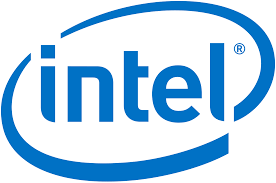 Intel est un leader mondial dans la conception et la fabrication de produits et de technologies qui sont essentiels à un monde connecté de plus en plus intelligent. Intel fournit des plateformes de solutions informatiques, de réseau et de communication à un large éventail de clients, incluant les fabricants d’appareils informatiques, les fournisseurs de services dans le Cloud, les fabricants d’équipements industriels, de communication et de l’automobile. L’entreprise étend les limites de la technologie grâce à une poursuite incessante de la loi de Moore et des avancées informatiques qui rendent possibles des nouvelles expériences incroyables.En exploitant les capacités du Cloud, l’ubiquité de l’Internet des objets, les avancées récentes en matière de mémoire et de solutions programmables et les promesses d’une connectivité 5G omniprésente, Intel réinvente les industries et relève des déﬁs internationaux. En exerçant une inﬂuence sur les stratégies, la diversité, l’inclusion, l’éducation et le développement durable, Intel crée de la valeur pour ses actionnaires, ses clients et la société en général.L’innovation commence par l’inclusionIntel a une conviction : pour façonner le futur de la technologie, l’entreprise doit être représentative de ce futur. En réunissant une grande variété de perspectives, de parcours et d’expériences, mais également en encourageant une communauté d’ouverture et d’inclusion, Intel continue à innover et à relever les déﬁs majeurs du monde. Reconnaître que la diversité et l’inclusion sont essentielles au succès ne constitue qu’une étape. Ce sont les actions et les efforts qui transforment cette vision en réalité.Pour promouvoir la carrière des femmes, Intel a créé un réseau au niveau mondial : Win (Women Intel Network). Animé par des femmes leaders de l’entreprise, le réseau vise à encourager les carrières des femmes, à partager les bonnes pratiques, à fournir des outils pour éduquer, promouvoir, connecter et accompagner les femmes dans les métiers du numérique. Le réseau Win est mondial. Il dispose de représentants en Europe et en France avec une animation locale sur le site de Meudon. Il se compose de femmes et d’hommes actifs, ingénieurs, commerciaux, cadres et non-cadres passionnés par la diversité dans la technologie !